26.04.2018 № 2.8-15-11628Ваше обращение, поступившее в Государственную Думу Федерального Собрания Российской Федерации, рассмотрено и передано в профильный Комитет ГД по образованию и науке.ГОСУДАРСТВЕННАЯ ДУМА ФЕДЕРАЛЬНОГО  СОБРАНИЯ  РОССИЙСКОЙ  ФЕДЕРАЦИИАППАРАТ ГОСУДАРСТВЕННОЙ ДУМЫУПРАВЛЕНИЕ ПО РАБОТЕ С ОБРАЩЕНИЯМИ ГРАЖДАНул. Моховая, д. 7, Москва, 103265     Тел. (495) 629-68-27, (495) 629-60-93В.Ю.ЖУКОВг.Санкт-Петербургgratis2002@inbox.ruНачальник отдела рассмотрения обращений граждан и организаций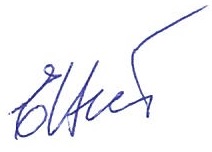 Е.В.Цибизова